KS-70T50BHH | 78 litrů | 3 100WParametry 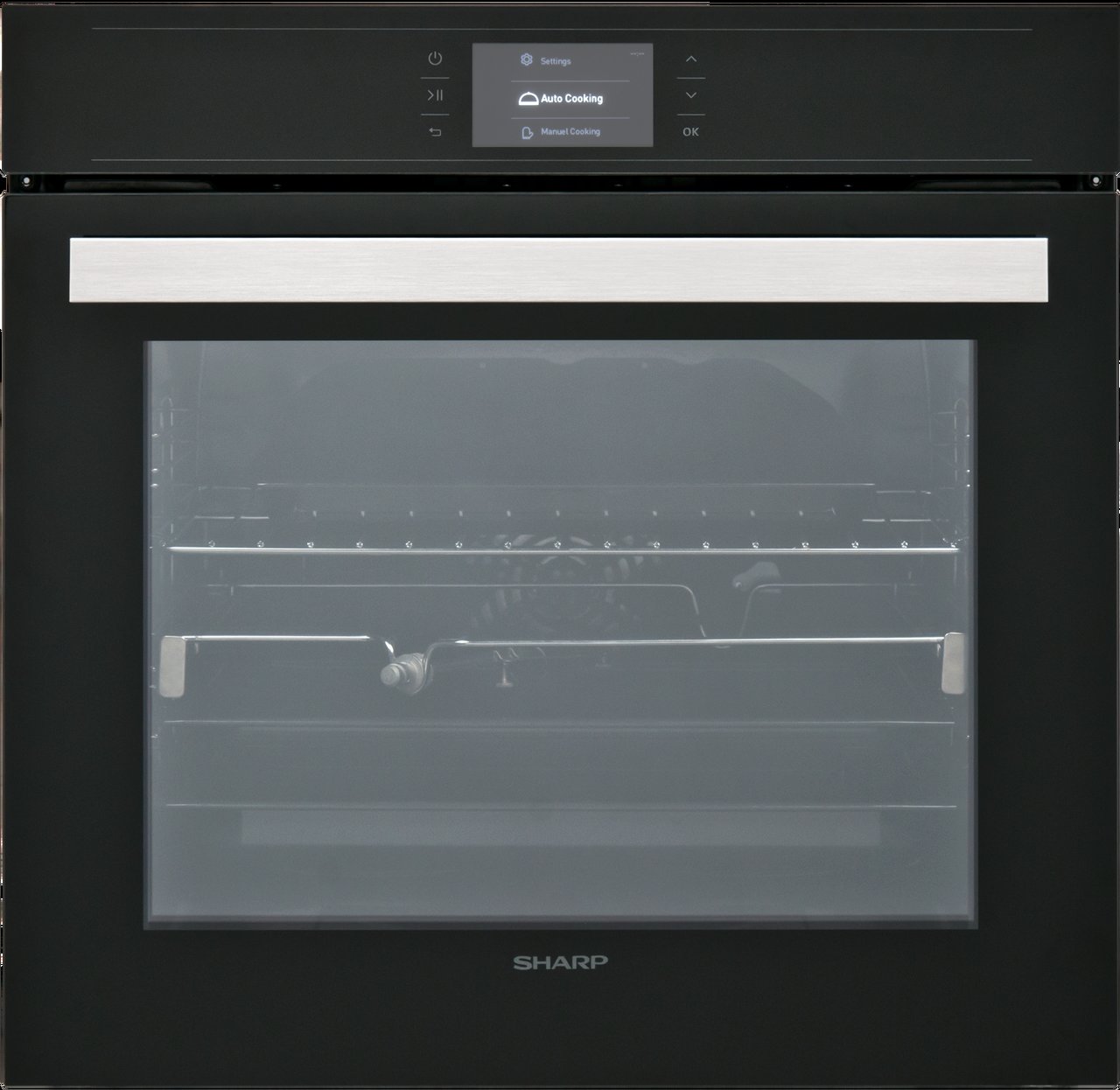 Energetická třída A Objem (l): 78 Počet funkcí: 10Barva: černáRozměry (v-š-h): 59,5 x 59,5 x 57,5 cm Rozměry pro vestavbu(v-š-h):58 x 59 x 55,5 cm Hmotnost (kg): 36Vlastnosti a technologie  Remove&Wash – Naše vyjmutelné vnitřní sklo udělá čištění vaší trouby velmi snadným. Sklo se dá mýt i v myčce nádobí. 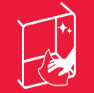 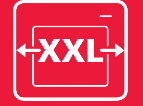 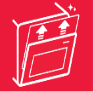 Easy To Clean Enamel – Hladký vnitřní smalt dělá čištění trouby snadnějším. FamilySize – Čím větší, tím lepší. Velký vnitřní prostor dělá tuto troubu skvělou pro velké rodinné vaření. Čištění párou Power Boost – Rychlé nahřátí.  SOFTCLOSING door – Pomalé dovírání dveří. Funkce Světlo trouby Rozmrazování Horní + dolní ohřev Horní + dolní ohřev + větrák Dolní ohřev + větrák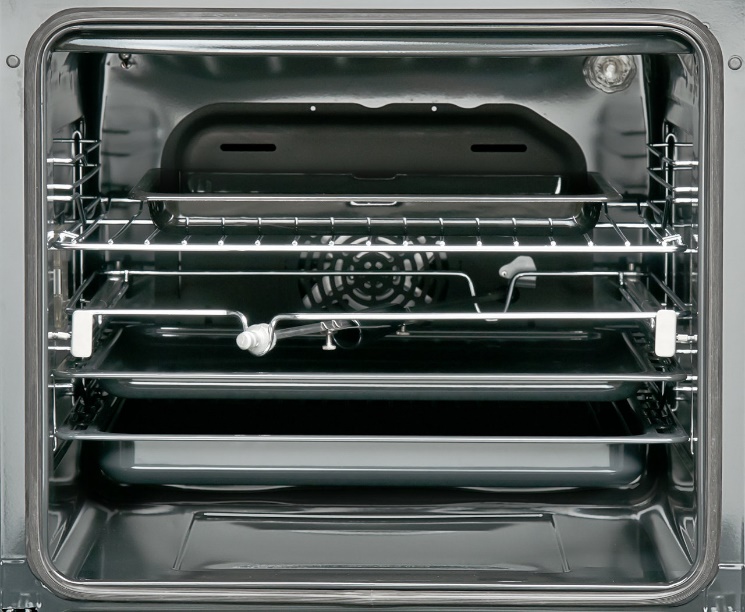 Gril Gril + otáčivý rošt Dvojitý gril + otáčivý roštDvojitý gril + větrák + otáčivý roštPizza